Открытый урок в 3 классе. Площадь. Сравнение площадей фигур.Тип урока. Урок первичного введения новых знаний.Методы обучения: проблемный, исследовательский, практический,анализ, сравнение, обобщение, методы наблюдения, беседы, контроля и самоконтроля, эмоционального воздействия, наглядности.Вид урока: проблемный урок с элементами исследования, с элементами игровой деятельности.Используемые педагогические технологии:проблемное обучение;личностно-ориентированное обучение;традиционная педагогическая технология с элементами развивающей;информационно-коммуникационная технология;элементы технологии организации исследовательской деятельности обучающихся и элементы дифференцированного подхода к обучению; Материалы и оборудование: Учебник для общеобразовательных учреждений (в двух частях) под редакцией М.И. Моро, М.А. Бантовой, Г.В. Бельтюковой, С.И. Волковой, С.В. Степановой «Математика», 3 класс, серия «Школа России». Издательство «Просвещение», 2013, С. 56-57. Тетради; медиапроектор, компьютер, экран; геометрические фигуры, карточки.Продолжительность: урок 45 минут.Авторский медиапродукт: презентация к уроку (25 минут).Цели урока: познакомить с понятием «площадь»; учить сравнивать площади фигур; закреплять умения решать задачи изученных видов; развивать умение работать самостоятельно и в парах. Планируемые результаты.Обучающиеся получат возможность научиться:познакомиться с понятием «площадь», самостоятельно научаться сравнивать площади фигур, выбирать способы действий; соотносить свои знания с заданием, которое нужно выполнить; рассуждать и делать выводы, выполнять задания исследовательского характера; работать в парах, слушать собеседника и вести диалог; контролировать и оценивать свою деятельность и еѐ результат.Регулятивные УУД:принимать и сохранять учебную задачу.Познавательные УУД:владеть общими приемами задач, выполнения практических заданий и вычислений; строить объяснение в устной форме по составленному алгоритму; выполнять действия по заданному алгоритму.Коммуникативные УУД:исполнить разные социальные роли: умение слышать и слушать собеседника, выдвигать свои гипотезы, вступать в диалог; участвовать в коллективном обсуждении; анализировать свои действия и управлять ими.Личностные УУД: понимают значение знаний для человека, проявляют личностную заинтересованность в приобретении и расширении знаний, способов действий.Межпредметные связи: урок окружающего мира, урок русского языка и технологии.Этапы урока:организационный.устный счёт (повторение таблицы умножения на 5 и 6);.постановка проблемы: так, какая тема сегодняшнего урока;актуализация знаний;сообщение темы и целей урока;знакомство с различными значениями слова «площадь»;физ. минутка (релаксация для глаз);работа в парах (индивидуальные геометрические фигуры);постановка проблемы: площадь, какой фигуры больше;способы измерения и сравнения площади фигур;работа с учебником;физ. минутка;закрепление изученного материала;рефлексия (работа в группах);подведение итогов.Ход урокаЗадачи этапаСодержание деятельностиПодготовка учащихся к активной работе на уроке.Слайд 1-2 
Орг. Момент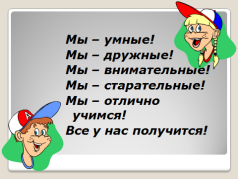 Дети читают стих вместе. Учитель читает стих про карандаш. Повторение и уточнение знаний о таблице умножения на 5 и 6.Слайды 3-7 
Устный счёт «Собери букет»,«Испеки пирог»(таблица умножения на 5 и 6 ) (Дети выходят к доске, по колонкам)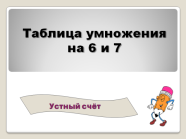 Организация и направление к цели деятельности учащихся.Слайд 8  Введение в тему,  целеполагание 
– Ребята, какая я невнимательная, забыла написать тему сегодняшнего урока. Как быть?  
 Самоопределение к деятельности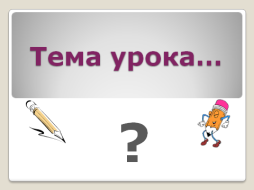 Учитель показывает две фигуры разного цвета, одна из бумаги другая из картона.-По каким признакам можно сравнить эти фигуры? (По форме – квадрат и прямоугольник, по высоте - прямоугольник выше квадрата, по ширине -квадрат шире прямоугольника, по цвету- синий и красный, по материалу- бумага и картон)-Как вы думаете, на какую фигуру материала ушло больше? Докажите. (На квадрат, т.к. в нем квадратиков больше.)- А кто из вас знает, как называется этот признак? (предположения детей)-Проверьте свои предположения. Откройте учебник на стр. 56.- Назовите тему урока.Слайд 9 
– Совершенно верно, тема сегодняшнего урока: «Площадь. Единицы площади».
– Давайте поставим задачи, которые стоят перед нами сегодня на уроке:
1) Выяснить значения слова площадь;
2) Учиться  сравнивать площади разных фигур;
3) Повторить таблицу умножения и решение задач.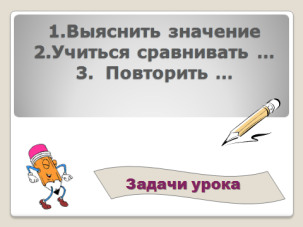 Поиск ответов на  проблемный вопрос. Получение нового знания.Слайд 10-11 
– Какие ассоциации у вас возникают при слове «площадь»? Что сразу приходит на ум?
– Пожалуйста, поделитесь своими мыслями.
Учитель заслушивает все варианты ответа.
(Площадь в центре города, строительная площадка, площадка во дворе для игр, спортивная площадка, лестничная площадка, площадь обоев, площадь стола, площадь футбольного поля, площадь поля, засеянного какими-либо культурами и др.)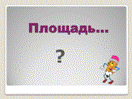 Опора на жизненный опытСлайд 12 
– Посмотрите, что изображено на слайде?
– Да, это Красная площадь – центральная площадь Москвы. Возникновение Красной площади относится к концу 15 века, когда по приказу царя Ивана III были снесены деревянные постройки вокруг Кремля, угрожавшие постоянными пожарами. На их месте была организована площадь для мелкой торговли. Первоначально она так и называлась – Торговая. Красной площадь стали называть только в 17 веке.
– А это что за площадь? Это одна из центральных площадей города Санкт-Петербурга. Она называется Сенатская площадь. Сенатская площадь была названа так после размещения на ней правительственного учреждения Сената. Сенатская площадь является одной из самых старых площадей Санкт-Петербурга.
– Все узнали центральную площадь нашего города. Кто знает, как она называется? Совершенно верно, это площадь Ленинского комсомола.
– Почему её так назвали? В каком году была построена площадь? Какие важные здания находятся на этой площади?
– Обратитесь за помощью к родителям, бабушкам и дедушкам, справочной литературе, сети Интернет, чтобы найти ответы на эти вопросы. А на ближайшем уроке окружающего мира мы вернёмся к этой теме.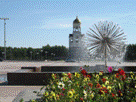 Слайд 13 
– Давайте прочитаем значения слова «площадь»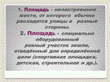 Слайд 14 
– Заглянем в толковый словарь русского языка В.И. Даля.
– Внимательно прочитайте значение слова «площадь». Вдумайтесь в смысл!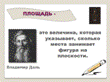 Еще словарь у одного из учеников с закладкой, в котором он читает, что такое площадь.-Мы выполнили первую задачу урока. Кто скажет какую? (Выяснили значение слова площадь.)Слайд 15 Физ-пауза для глазПрактическое применение нового знания.Слайд 16практическая работа (взаимопроверка в парах)-Мы сейчас попробуем  узнать площади фигур.На каждой парте  геометрические фигуры.- Найдите фигуры с одинаковой площадью, (Треугольники)- Как вы узнали? (Наложили фигуры друг на друга.)- Найдите самую маленькую фигуру. ( Круг. При наложении она оказалась внутри квадрата.)  -Сейчас мы будем решать вторую поставленную задачу урока. Какие бывают способы измерения площади?Способ измерения площади.  Получение нового знания.Слайд 17
– А какие способы измерения площади фигур вам известны?
Учитель заслушивает все варианты ответа.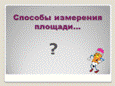 (Вместе со сценкой меняются слайды)Чтобы узнать это, мы посмотрим небольшую сценку.Скоро у Максима урок труда, чтобы подготовиться к уроку и не запачкать парту он кладёт на неё клеёнку, посмотрите, вся ли парта покрыта клеёнкой? Нет не вся. В таких случаях говорят, что площадь парты больше, чем площадь клеёнки. Сегодня на уроке ребята будут делать аппликацию. Максим  приготовил лист бумаги, посмотри, он полностью поместился на клеёнке можно сказать, что площадь листа меньше чем площадь клеёнки. Максим вырезал из бумаги геометрические фигуры, их тоже можно сравнивать по площади. Потому сколько места занимает каждая фигура. Рассмотрим разные способы сравнивания фигур. На глаз видно, что круг самая большая фигура. (18 слайд) А вот сравнивать площади квадрата и треугольника на глаз трудно, поэтому мы сравним их с помощью наложения. Треугольник полностью входит в квадрат, значит площадь треугольника меньше площади квадрата.(19 слайд) А как сравнивать площади прямоугольника и квадрата. С помощью  наложения не получится, т.к. не одна из фигур полностью не помещается в другой. Будем использовать мерки, в данном случае подходит квадрат небольшого размера. Максим посчитает, сколько квадратиков входит в квадрат и в прямоугольник. (В квадрате-36, в прямоугольнике-33) Значит площадь квадрата больше, чем  площадь прямоугольника.(20 слайд) Посмотрите  какая аппликация получилась у Максима.Уточнение нового знания.Слайд 18 
– Сравните на глаз площади треугольников. Что вы можете о них сказать?
– Какова площадь круга: больше или меньше?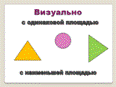 Слайд 19
– Что можете сказать о площади квадратов?
– Почему площадь зелёного квадрата меньше? (полностью помещается в розовом квадрате)
– Можно ли утверждать, что площадь треугольника больше площади самого маленького квадрата?
– Почему?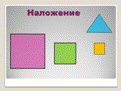 Слайд 20-22
– Ещё один способ: подсчёт количества мерок или квадратиков, уложившихся в той или иной фигуре.
– Сколько мерок уложилось в жёлтом прямоугольнике?
– Сколько мерок уложилось в розовом прямоугольнике?
– Сколько мерок уложилось в зелёном прямоугольнике?
– Площадь какого прямоугольника больше?
– Почему? (уложилось большее количество мерок)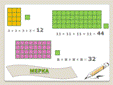 Слайд 21  Какая фигура больше? Как узнали? (Сосчитали квадратики)Слайд 22  Посмотрите в учебник на стр.57 Узнайте какая фигура больше? Как узнали?Слайд 23
– Действительно, существует несколько способов: визуально, т.е. на глаз, способ наложения фигур и с использованием мерок.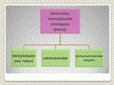 -Вторая наша задача решена.Физ-паузаСистематизация  знанийСлайд 24Работа в тетради Закрепление пройденного.Решение задачи по учебнику в тетради-Прочитайте задачу-Что нужно знать, чтобы ответить на вопрос задачи? (Нужно узнать длину оставшейся части)-Можем ли мы найти длину этой оставшейся части? Как это сделать?(8-2)-Как ответить на вопрос задачи? (6:2)-Запишите в тетрадь только решение и ответ задачи.-Третья задача, повторение решения задач и таблицы умножения, тоже решена.Выяснение эмоционального отношения к уроку, теме, систематизация материалаСлайд 25  РефлексияРабота в группах Учащиеся получают листочки, на которых нарисованы геометрические фигуры.(детям иметь на столе зелёный, жёлтый, красный карандаши.) - Самую большую фигуру закрасьте красным цветом.- Фигуры, которые имеют одинаковую площадь, закрасьте желтым цветом.- Самую маленькую фигуру закрасьте зелёным цветом.(Проверка)- Оцените свою работу на уроке. Покажите смайлик, который отражает ваше настроение и работу на уроке.Подведение итогов.Домаш.зад.Слайд 26-28
-Спасибо за работу на уроке!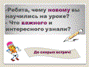 